Республиканское унитарное предприятие«Белорусский институт строительного проектирования» Управления делами Президента Республики БеларусьПОЛИТИКА БЕСПРИСТРАСТНОСТИОргана по сертификации систем менеджмента качества «БелСертификат»Руководство принимает на себя обязательства беспристрастности при сертификации (периодической менеджмента качества Заказчиков:по	обеспечению оценке)	систем,,,---...управлять конфликтами интересов и гарантировать объективность своих действий при проведении работ по сертификации (периодической оценке) систем менеджмента качества;обеспечивать противодействие любым тенденциям, которые по коммерческим или другим соображениям могут препятствовать объективному и последовательному выполнению сертификационных работ в соответствии с руководящими документами и должностными обязанностями;обеспечивать беспристрастность деятельности всего коллектива органа по сертификации;разрабатывать конкретные рекомендации по вопросам, которые затрагивают доверие к сертификации (периодической оценке), включая открытость и восприятие общественностью;анализировать ежегодно беспристрастность процессов сертификации (периодической оценки) и принятие решений органа по сертификации по результатам сертификации (периодической оценке);гарантировать	доступность	информации	по беспристрастности всем сотрудникам органа по сертификации;обеспечениюнести	ответственность	в	случаях	нарушения	принципов беспристрастности.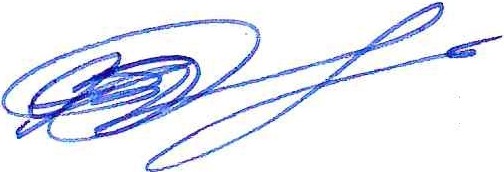 Директор«О1 » июня 2020 г.В.Е.Корото